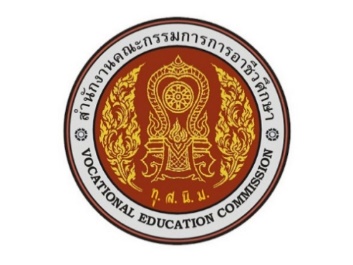 แบบประเมินความก้าวหน้างานวิจัยบทที่ 5 ........สรุปอภิปรายผลและข้อเสนอแนะ.........ครั้งที่...........ชื่อ – สกุล................................................................. รหัสประจำตัว......................................................................ชื่อ – สกุล................................................................. รหัสนักศึกษา......................................................................        ชื่อ – สกุล................................................................. รหัสนักศึกษา......................................................................             ระดับชั้น    ปวช.	    ปวส.		สาขาวิชา ...................................................................... สาขางาน............................................ชั้นปี/กลุ่ม............ชื่อโครงการ ...........................................................................................................................................................ข้อคิดเห็นอื่น ๆ  ……………………………………………………………………………………………………………………………………………………………………………………………………………………………………………………………………………………………………                                            ลงชื่อ  ...................................................................                                                     (................................................................)                                                                ครูผู้สอนวิชาโครงการหัวข้อ-เนื้อหาหัวข้อ-เนื้อหาข้อเสนอแนะหัวข้อ-เนื้อหาหัวข้อ-เนื้อหาข้อเสนอแนะบทที่ 5สรุปผลการวิจัยอภิปรายผลและเสนอแนะ (สรุปผลของการวิจัยทั้งหมด พร้อมทั้งมีข้อเสนอแนะ ในการทำวิจัยครั้งต่อไป)สรุปผลได้ครบและตรงตามวัตถุประสงค์ที่ตั้งไว้